3.2 Study GuideCells have an internal structure.Each eukaryotic cell has a cytoskeleton- a network of proteins that is constantly changing to meet the needs of a cell 	The cytoskeleton is made up of 3 main types of fibers		1. microtubules- gives the cell its shape and allows for the movement of organelles		2. intermediate filaments- give a cell strength		3. microfilaments- enables the cell to move and divideCell membrane- forms a boundary between a cell and the outside environment and controls the passage of materials into and out of a cellLysosome- membrane-bound organelles that contain enzymes- they also defend a cell from invading bacteria and virusesNucleus- storehouse for most of the genetic information (DNA) of a cellNucleolus- a dense region where tiny organelles essential for making proteins are assembledVacuole- fluid-filled sac used for the storage of materials needed by a cellMitochondrion- supply energy to the cell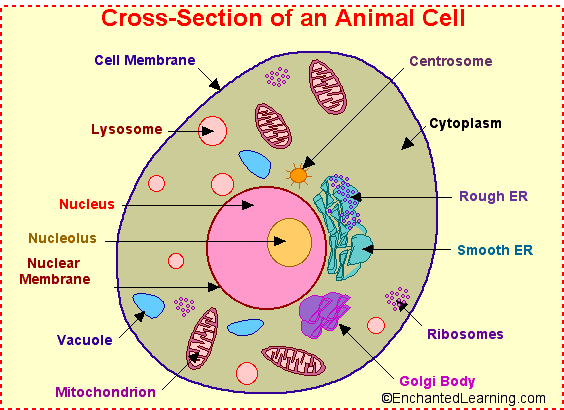 Centrosome- produces microtubulesCytoplasm- a jelly-like substance that contains proteins, nucleic acids, minerals, and ions.Endoplasmic Reticulum- numerous processes, including the production of proteins and lipidsRibosomes- tiny organelles that link amino acids together to form proteinsGolgi Body- processes, sorts, and delivers proteins